Road Trip: Pathways to Wellness
Mental Health/Substance Use Disorder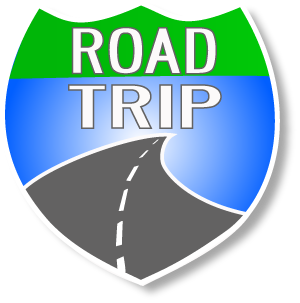 Consumer & Advocate Conference 2019INVITATION AND LOGISTICSPlease join us at the 2019 MH/SUD Consumer & Advocate Conference. The conference’s primary purpose is to celebrate wellness and recovery from mental health and substance use challenges and to provide a variety of information and resources. Road Trip: Pathways to WellnessJune 10 (1:00 p.m. – 5:00 p.m.)June 11 (8:30 a.m. – 12:00 p.m.)Casper, WyomingWCA Training Center- 2220 Bryan Stock Trail, (307) 237-4400
Meeting Sponsored By:                                                                                                     The Wyoming Behavioral Health Advisory Council, Wyoming Dept. of Health/Behavioral Health Division, Recover Wyoming, Wyoming NAMI, & Wyoming Behavioral InstituteMEALSBeverages and light snacks will be provided throughout the conference and a catered picnic-style dinner option will be available the evening of June 10th at the Iris Clubhouse. All other meals will be on your own.TRAVEL COSTSSmall stipends will be available to offset travel costs. See stipend request on the registration form.Who Should AttendConsumers of Mental Health/Substance Abuse ServicesAdvocates for MH/SA Consumers Peer SpecialistsRegistration for the 2019 Consumer & Advocate Conference is required.  ***Please register by May 17, 2019***No registration cost for Wyoming attendees. Hotel informationThere are no hotels in walking distance of the conference location. Some hotel options include:Quality Inn & Suites (307) 266-2400Ramkota Hotel & Conference Center (307) 266-6000Holiday Inn Express (307) 237-4200PLEASE MAKE YOUR OWN HOTEL RESERVATION.You will be required to make your own hotel reservation and pay for hotel costs upfront. Stipends will be paid out after the meeting to help offset costs. MH/SUD Consumer & Advocate Conference 2019
Registration FormMail, email, or fax the form to arrive by Friday, May 17th, 2019. It is ok to handwrite responses and/or attach a separate typed page. Your First and Last Name:Your Mailing Address:Town:                                                       State:                             Zip Code:Your Email Address:Phone Number:Dinner RSVP Yes! I plan to attend the catered picnic dinner at the Iris Clubhouse on June 10th. No thank you- I will make my own dinner plans.Stipend Request
If needed, stipends of $225 are available to help offset travel costs to attend this training and will be awarded based on need. You will be notified via email if your stipend request is accepted or denied.Stipend Requested (check here):_________If approved, who should stipend check be made to:_____________________________________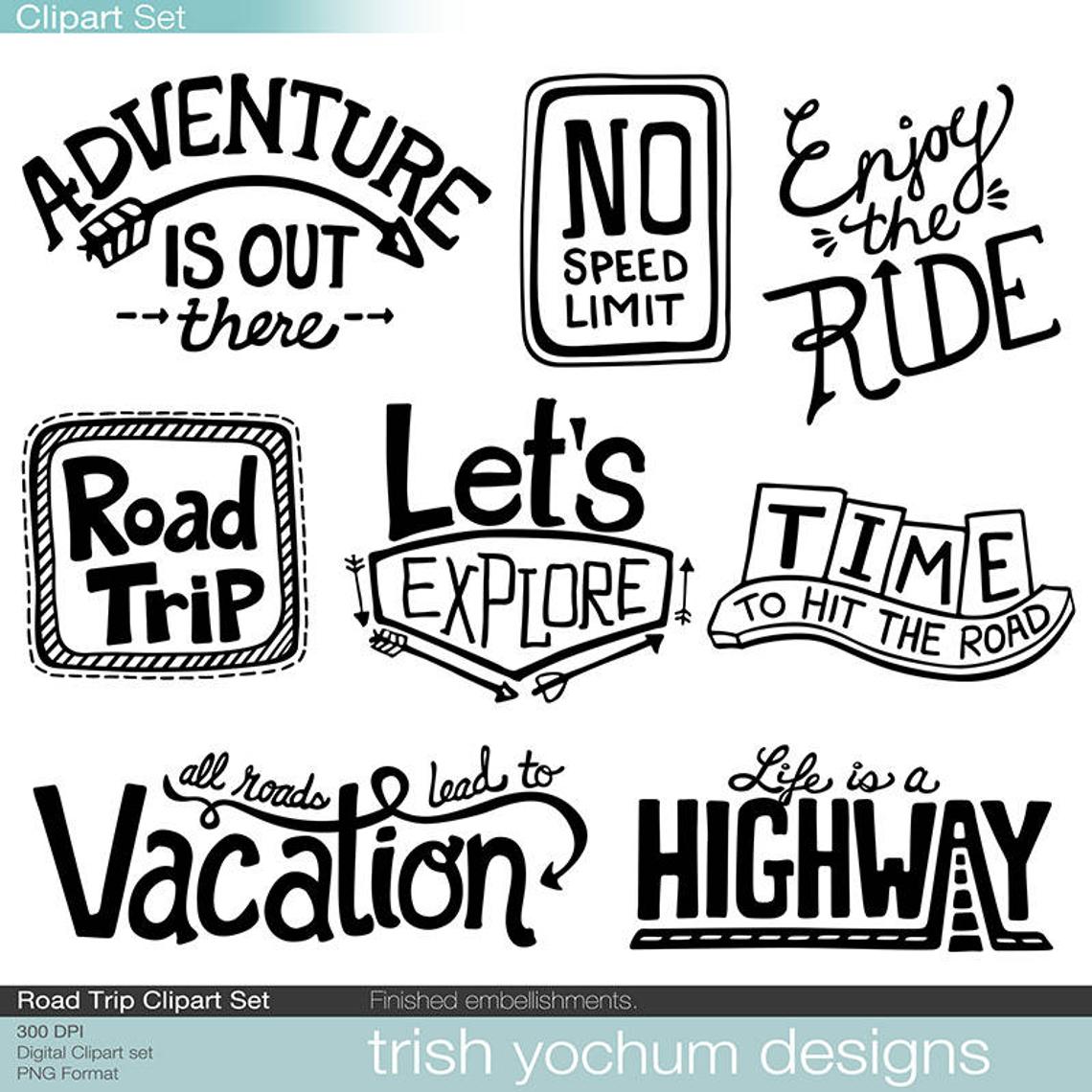 Mail, email, or fax the form to arrive by Friday, May 17th, 2019 to:Lana Mahoney- lanamahoney@recoverwyoming.orgRecover Wyoming122 W. Lincolnway, Cheyenne, WY 82009(307) 421-7261Fax (307) 222-0281